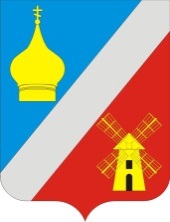 АДМИНИСТРАЦИЯФедоровского сельского поселенияНеклиновского района Ростовской области_____________________________________________________________________________РАСПОРЯЖЕНИЕ 26.12.2017г.				             № 121		                       с. ФедоровкаО создании  комиссии по проведению специальной оценки условий трудаВ целях реализации требований статьи 212 Трудового Кодекса РФ и федерального закона от 28.12.2013 г. № 426-ФЗ «О специальной оценке условий труда»1. Создать комиссию по проведению специальной оценки условий труда  при администрации Федоровского сельского поселения в составе:Председатель комиссииГлава АдминистрацииФедоровского сельского  поселения                                    О.В. Фисакова Члены комиссии:Начальник отделаэкономики и финансов                                                          Т.В. ГончароваГлавный бухгалтер   					   Н.А. Сытникова2. Провести специальную оценку условий труда в срок до 30.12.2017 г.3. Комиссии обеспечить организацию и проведение специальной оценки условий труда в соответствии с договором, заключенным со специализированной организацией  ООО «Таганрогский центр охраны труда» и требованиями действующего законодательства в области охраны труда.4. Назначить инспектора Петрушину К.А. ответственной за взаимодействие с ООО «Таганрогский центр охраны труда» и сопровождение специалистов испытательной лаборатории при проведении обследований рабочих мест и измерений производственных факторов на рабочих местах с целью оперативного и качественного выполнения работ. 5. Контроль  за исполнением настоящего распоряжения оставляю за собой.Глава АдминистрацииФедоровского сельского поселения					О.В. Фисакова